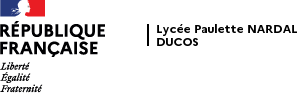 					Ducos, le 4 juin 2021Rentrée en Terminale – 2021/2022 À retourner au PP ou à l’adresse mail suivante avant le 28 mai : inscription.ap.terminale@gmail.com .NOM : …………………………………………. Prénom : ……………………… PP : …………………….Classe d’origine : 1ère G…                                   Projet AP suivi en 2020-2021 : …………………Remarque 1 : Le module pourra être choisi en fonction des besoins de l’élève ou de son projet d’orientation ou de sa spécialité ou de ses envies. Les modules scientifiques seront réservés en priorité aux élèves des EDS maths, Physiques, SVT, SI, NSI.Remarque 2 : L’inscription définitive aux modules sera effectuée par le lycée selon les places disponibles et ses contraintes pédagogiques. Les élèves peuvent changer de parcours d’une année sur l’autre selon les places disponibles. Les élèves déjà inscrits dans un parcours l’année précédente sont prioritaires.Remarque 3 : Seules les options (Musique, EPS, Arts Plastiques, Latin, Section euro-espagnol) sont prises en compte dans le calcul des points pour l’obtention du BAC dans les 10% du contrôle continu portant sur des disciplines inscrites sur les bulletins scolaires de Première et de Terminale (soit 1% de la note finale environ). Les autres projets feront l’objet d’une appréciation littérale notamment lors de la soutenance orale de fin d’année.Remarque 4 : Le Latin peut être choisi seul ou avec une autre option. Choisir le Latin (ou musique ou section euro) ne dispense pas de choisir un AP approfondissement (qui reste obligatoire). Remarque 5 : Dans le cadre de la réforme, les élèves ne peuvent présenter qu’une option (ou 2 avec le Latin). Une 2ème (ou 3ème avec le Latin) option parmi « Mathématiques Expertes » (si spécialité mathématiques en Terminale), « Mathématiques Complémentaires » (si abandon de la spécialité mathématiques en Terminale) ou « Droit et Grands Enjeux du Monde Contemporain » (DGEMC) pourra être choisie en Terminale.Remarque 6 : L’option Musique (20 places) se déroulera sur la plage méridienne. Elle peut être choisie en plus.Remarque 7 : la section euro-espagnole est compatible avec tous les modules (ex : IEP-Latin-Section Euro).Remarque 8 : DNL signifie Discipline Non Linguistique : il s’agit d’un enseignement pour tout ou en partie en langue vivante étrangère pratiqué par un enseignant d’une autre discipline que l’anglais ou l’espagnol. Ex : cours d’HG en Espagnol.Remarque 9 : Les élèves répondant au cas n°2 doivent impérativement renseigner 3 vœux. En l’absence de ces 3 vœux, leur situation sera examinée en fin d’affectation selon les places disponibles      	Le Proviseur, 
	Richard CAMPOSDomaine des arts et du corps : 5 projetsDomaine des arts et du corps : 5 projetsN°Cas n°1 : L’élève qui choisit de poursuivre le même projet n’indique qu’1seul choix.Ex : AP Théâtre en 1ère, l’élève choisit AP-Théâtre en Terminale, il inscrit 1 dans la colonne N° face à Théâtre.Cas n°2 : L’élève souhaite changer de projet ou le projet enseigné en 1ère n’a pas été reconduit en Terminale :Il exprime et numérote de 1 à 3, par ordre de priorité, son choix d’Accompagnement Personnalisé OBLIGATOIREpour la rentrée 2021 parmi les 14 projets numérotés de 1 à 14 en choisissant dans les domaines Arts et Corps OU Sciences OU Langues.Signature du responsable légal :Date : ……/…../2021Arts plastiques (option ; programme officiel) : 10 places - 3hArts plastiques (option ; programme officiel) : 10 places - 3hCas n°1 : L’élève qui choisit de poursuivre le même projet n’indique qu’1seul choix.Ex : AP Théâtre en 1ère, l’élève choisit AP-Théâtre en Terminale, il inscrit 1 dans la colonne N° face à Théâtre.Cas n°2 : L’élève souhaite changer de projet ou le projet enseigné en 1ère n’a pas été reconduit en Terminale :Il exprime et numérote de 1 à 3, par ordre de priorité, son choix d’Accompagnement Personnalisé OBLIGATOIREpour la rentrée 2021 parmi les 14 projets numérotés de 1 à 14 en choisissant dans les domaines Arts et Corps OU Sciences OU Langues.Signature du responsable légal :Date : ……/…../2021Théâtre : Création et Mise en scène-apprentissage du jeu - 10 places - 2hThéâtre : Création et Mise en scène-apprentissage du jeu - 10 places - 2hCas n°1 : L’élève qui choisit de poursuivre le même projet n’indique qu’1seul choix.Ex : AP Théâtre en 1ère, l’élève choisit AP-Théâtre en Terminale, il inscrit 1 dans la colonne N° face à Théâtre.Cas n°2 : L’élève souhaite changer de projet ou le projet enseigné en 1ère n’a pas été reconduit en Terminale :Il exprime et numérote de 1 à 3, par ordre de priorité, son choix d’Accompagnement Personnalisé OBLIGATOIREpour la rentrée 2021 parmi les 14 projets numérotés de 1 à 14 en choisissant dans les domaines Arts et Corps OU Sciences OU Langues.Signature du responsable légal :Date : ……/…../2021EPS (option ; programme officiel) : 15 places - 3hEPS (option ; programme officiel) : 15 places - 3hCas n°1 : L’élève qui choisit de poursuivre le même projet n’indique qu’1seul choix.Ex : AP Théâtre en 1ère, l’élève choisit AP-Théâtre en Terminale, il inscrit 1 dans la colonne N° face à Théâtre.Cas n°2 : L’élève souhaite changer de projet ou le projet enseigné en 1ère n’a pas été reconduit en Terminale :Il exprime et numérote de 1 à 3, par ordre de priorité, son choix d’Accompagnement Personnalisé OBLIGATOIREpour la rentrée 2021 parmi les 14 projets numérotés de 1 à 14 en choisissant dans les domaines Arts et Corps OU Sciences OU Langues.Signature du responsable légal :Date : ……/…../2021Cinéma : Education à l’image, patrimoine, culture du cinéma - 10 places - 2h           Cinéma : Education à l’image, patrimoine, culture du cinéma - 10 places - 2h           Cas n°1 : L’élève qui choisit de poursuivre le même projet n’indique qu’1seul choix.Ex : AP Théâtre en 1ère, l’élève choisit AP-Théâtre en Terminale, il inscrit 1 dans la colonne N° face à Théâtre.Cas n°2 : L’élève souhaite changer de projet ou le projet enseigné en 1ère n’a pas été reconduit en Terminale :Il exprime et numérote de 1 à 3, par ordre de priorité, son choix d’Accompagnement Personnalisé OBLIGATOIREpour la rentrée 2021 parmi les 14 projets numérotés de 1 à 14 en choisissant dans les domaines Arts et Corps OU Sciences OU Langues.Signature du responsable légal :Date : ……/…../2021Rugby : Sous réserve de convention avec club Ducos et CTRM - 10 places - 2hRugby : Sous réserve de convention avec club Ducos et CTRM - 10 places - 2hCas n°1 : L’élève qui choisit de poursuivre le même projet n’indique qu’1seul choix.Ex : AP Théâtre en 1ère, l’élève choisit AP-Théâtre en Terminale, il inscrit 1 dans la colonne N° face à Théâtre.Cas n°2 : L’élève souhaite changer de projet ou le projet enseigné en 1ère n’a pas été reconduit en Terminale :Il exprime et numérote de 1 à 3, par ordre de priorité, son choix d’Accompagnement Personnalisé OBLIGATOIREpour la rentrée 2021 parmi les 14 projets numérotés de 1 à 14 en choisissant dans les domaines Arts et Corps OU Sciences OU Langues.Signature du responsable légal :Date : ……/…../2021Domaine des sciences et de la citoyenneté : 7 projetsDomaine des sciences et de la citoyenneté : 7 projetsCas n°1 : L’élève qui choisit de poursuivre le même projet n’indique qu’1seul choix.Ex : AP Théâtre en 1ère, l’élève choisit AP-Théâtre en Terminale, il inscrit 1 dans la colonne N° face à Théâtre.Cas n°2 : L’élève souhaite changer de projet ou le projet enseigné en 1ère n’a pas été reconduit en Terminale :Il exprime et numérote de 1 à 3, par ordre de priorité, son choix d’Accompagnement Personnalisé OBLIGATOIREpour la rentrée 2021 parmi les 14 projets numérotés de 1 à 14 en choisissant dans les domaines Arts et Corps OU Sciences OU Langues.Signature du responsable légal :Date : ……/…../2021IEP Science Po : Prépa aux concours grandes écoles - 20 places - 2hIEP Science Po : Prépa aux concours grandes écoles - 20 places - 2hCas n°1 : L’élève qui choisit de poursuivre le même projet n’indique qu’1seul choix.Ex : AP Théâtre en 1ère, l’élève choisit AP-Théâtre en Terminale, il inscrit 1 dans la colonne N° face à Théâtre.Cas n°2 : L’élève souhaite changer de projet ou le projet enseigné en 1ère n’a pas été reconduit en Terminale :Il exprime et numérote de 1 à 3, par ordre de priorité, son choix d’Accompagnement Personnalisé OBLIGATOIREpour la rentrée 2021 parmi les 14 projets numérotés de 1 à 14 en choisissant dans les domaines Arts et Corps OU Sciences OU Langues.Signature du responsable légal :Date : ……/…../2021Parcours Sciences S+ : Couleur Sciences Physiques pour Prépa 18 places - 1,5hParcours Sciences S+ : Couleur Sciences Physiques pour Prépa 18 places - 1,5hCas n°1 : L’élève qui choisit de poursuivre le même projet n’indique qu’1seul choix.Ex : AP Théâtre en 1ère, l’élève choisit AP-Théâtre en Terminale, il inscrit 1 dans la colonne N° face à Théâtre.Cas n°2 : L’élève souhaite changer de projet ou le projet enseigné en 1ère n’a pas été reconduit en Terminale :Il exprime et numérote de 1 à 3, par ordre de priorité, son choix d’Accompagnement Personnalisé OBLIGATOIREpour la rentrée 2021 parmi les 14 projets numérotés de 1 à 14 en choisissant dans les domaines Arts et Corps OU Sciences OU Langues.Signature du responsable légal :Date : ……/…../2021Parcours Scientifique S+ : Couleur SVT pour Prépa - 18 places -1,5hParcours Scientifique S+ : Couleur SVT pour Prépa - 18 places -1,5hCas n°1 : L’élève qui choisit de poursuivre le même projet n’indique qu’1seul choix.Ex : AP Théâtre en 1ère, l’élève choisit AP-Théâtre en Terminale, il inscrit 1 dans la colonne N° face à Théâtre.Cas n°2 : L’élève souhaite changer de projet ou le projet enseigné en 1ère n’a pas été reconduit en Terminale :Il exprime et numérote de 1 à 3, par ordre de priorité, son choix d’Accompagnement Personnalisé OBLIGATOIREpour la rentrée 2021 parmi les 14 projets numérotés de 1 à 14 en choisissant dans les domaines Arts et Corps OU Sciences OU Langues.Signature du responsable légal :Date : ……/…../2021Parcours Sciences : Métiers Ciel et Espace - 10 places - 2hParcours Sciences : Métiers Ciel et Espace - 10 places - 2hCas n°1 : L’élève qui choisit de poursuivre le même projet n’indique qu’1seul choix.Ex : AP Théâtre en 1ère, l’élève choisit AP-Théâtre en Terminale, il inscrit 1 dans la colonne N° face à Théâtre.Cas n°2 : L’élève souhaite changer de projet ou le projet enseigné en 1ère n’a pas été reconduit en Terminale :Il exprime et numérote de 1 à 3, par ordre de priorité, son choix d’Accompagnement Personnalisé OBLIGATOIREpour la rentrée 2021 parmi les 14 projets numérotés de 1 à 14 en choisissant dans les domaines Arts et Corps OU Sciences OU Langues.Signature du responsable légal :Date : ……/…../2021 Green Attitude EDD : Vers un éco-lycée - 20 places - 2h Green Attitude EDD : Vers un éco-lycée - 20 places - 2hCas n°1 : L’élève qui choisit de poursuivre le même projet n’indique qu’1seul choix.Ex : AP Théâtre en 1ère, l’élève choisit AP-Théâtre en Terminale, il inscrit 1 dans la colonne N° face à Théâtre.Cas n°2 : L’élève souhaite changer de projet ou le projet enseigné en 1ère n’a pas été reconduit en Terminale :Il exprime et numérote de 1 à 3, par ordre de priorité, son choix d’Accompagnement Personnalisé OBLIGATOIREpour la rentrée 2021 parmi les 14 projets numérotés de 1 à 14 en choisissant dans les domaines Arts et Corps OU Sciences OU Langues.Signature du responsable légal :Date : ……/…../2021 Parcours ECE Finance : Prépa aux classes Prépas Eco - 40 places - 1,5h Parcours ECE Finance : Prépa aux classes Prépas Eco - 40 places - 1,5hCas n°1 : L’élève qui choisit de poursuivre le même projet n’indique qu’1seul choix.Ex : AP Théâtre en 1ère, l’élève choisit AP-Théâtre en Terminale, il inscrit 1 dans la colonne N° face à Théâtre.Cas n°2 : L’élève souhaite changer de projet ou le projet enseigné en 1ère n’a pas été reconduit en Terminale :Il exprime et numérote de 1 à 3, par ordre de priorité, son choix d’Accompagnement Personnalisé OBLIGATOIREpour la rentrée 2021 parmi les 14 projets numérotés de 1 à 14 en choisissant dans les domaines Arts et Corps OU Sciences OU Langues.Signature du responsable légal :Date : ……/…../2021 Classe Sécurité Défense Globale : Préparer aux métiers citoyens 20 places - 1,5h Classe Sécurité Défense Globale : Préparer aux métiers citoyens 20 places - 1,5hCas n°1 : L’élève qui choisit de poursuivre le même projet n’indique qu’1seul choix.Ex : AP Théâtre en 1ère, l’élève choisit AP-Théâtre en Terminale, il inscrit 1 dans la colonne N° face à Théâtre.Cas n°2 : L’élève souhaite changer de projet ou le projet enseigné en 1ère n’a pas été reconduit en Terminale :Il exprime et numérote de 1 à 3, par ordre de priorité, son choix d’Accompagnement Personnalisé OBLIGATOIREpour la rentrée 2021 parmi les 14 projets numérotés de 1 à 14 en choisissant dans les domaines Arts et Corps OU Sciences OU Langues.Signature du responsable légal :Date : ……/…../2021Domaine langue : 2 projetsDomaine langue : 2 projetsCas n°1 : L’élève qui choisit de poursuivre le même projet n’indique qu’1seul choix.Ex : AP Théâtre en 1ère, l’élève choisit AP-Théâtre en Terminale, il inscrit 1 dans la colonne N° face à Théâtre.Cas n°2 : L’élève souhaite changer de projet ou le projet enseigné en 1ère n’a pas été reconduit en Terminale :Il exprime et numérote de 1 à 3, par ordre de priorité, son choix d’Accompagnement Personnalisé OBLIGATOIREpour la rentrée 2021 parmi les 14 projets numérotés de 1 à 14 en choisissant dans les domaines Arts et Corps OU Sciences OU Langues.Signature du responsable légal :Date : ……/…../2021 Droit-Journalisme : Renforcer la maîtrise de la langue écrite et orale en vue des formations citées - 20 places – 1,5h Droit-Journalisme : Renforcer la maîtrise de la langue écrite et orale en vue des formations citées - 20 places – 1,5hCas n°1 : L’élève qui choisit de poursuivre le même projet n’indique qu’1seul choix.Ex : AP Théâtre en 1ère, l’élève choisit AP-Théâtre en Terminale, il inscrit 1 dans la colonne N° face à Théâtre.Cas n°2 : L’élève souhaite changer de projet ou le projet enseigné en 1ère n’a pas été reconduit en Terminale :Il exprime et numérote de 1 à 3, par ordre de priorité, son choix d’Accompagnement Personnalisé OBLIGATOIREpour la rentrée 2021 parmi les 14 projets numérotés de 1 à 14 en choisissant dans les domaines Arts et Corps OU Sciences OU Langues.Signature du responsable légal :Date : ……/…../2021 Anglais+ : Renforcement en Anglais type section euro et enseignements DNL - 1 classe - 32 places – 2h Anglais+ : Renforcement en Anglais type section euro et enseignements DNL - 1 classe - 32 places – 2hCas n°1 : L’élève qui choisit de poursuivre le même projet n’indique qu’1seul choix.Ex : AP Théâtre en 1ère, l’élève choisit AP-Théâtre en Terminale, il inscrit 1 dans la colonne N° face à Théâtre.Cas n°2 : L’élève souhaite changer de projet ou le projet enseigné en 1ère n’a pas été reconduit en Terminale :Il exprime et numérote de 1 à 3, par ordre de priorité, son choix d’Accompagnement Personnalisé OBLIGATOIREpour la rentrée 2021 parmi les 14 projets numérotés de 1 à 14 en choisissant dans les domaines Arts et Corps OU Sciences OU Langues.Signature du responsable légal :Date : ……/…../2021FACULTATIF : « Projets » HORS AP FACULTATIF : « Projets » HORS AP FACULTATIF : « Projets » HORS AP Cas n°1 : L’élève qui choisit de poursuivre le même projet n’indique qu’1seul choix.Ex : AP Théâtre en 1ère, l’élève choisit AP-Théâtre en Terminale, il inscrit 1 dans la colonne N° face à Théâtre.Cas n°2 : L’élève souhaite changer de projet ou le projet enseigné en 1ère n’a pas été reconduit en Terminale :Il exprime et numérote de 1 à 3, par ordre de priorité, son choix d’Accompagnement Personnalisé OBLIGATOIREpour la rentrée 2021 parmi les 14 projets numérotés de 1 à 14 en choisissant dans les domaines Arts et Corps OU Sciences OU Langues.Signature du responsable légal :Date : ……/…../2021Musique 3h (option 20 places) ; indiquez oui si vous êtes intéressé.Cas n°1 : L’élève qui choisit de poursuivre le même projet n’indique qu’1seul choix.Ex : AP Théâtre en 1ère, l’élève choisit AP-Théâtre en Terminale, il inscrit 1 dans la colonne N° face à Théâtre.Cas n°2 : L’élève souhaite changer de projet ou le projet enseigné en 1ère n’a pas été reconduit en Terminale :Il exprime et numérote de 1 à 3, par ordre de priorité, son choix d’Accompagnement Personnalisé OBLIGATOIREpour la rentrée 2021 parmi les 14 projets numérotés de 1 à 14 en choisissant dans les domaines Arts et Corps OU Sciences OU Langues.Signature du responsable légal :Date : ……/…../2021Les 2 projets ci-dessous ne concernent que les élèves volontaires qui étaient déjà dans ces groupes en 2nde. Nous les remercions de confirmer en cochant la case correspondante à leur souhaitOUINONCas n°1 : L’élève qui choisit de poursuivre le même projet n’indique qu’1seul choix.Ex : AP Théâtre en 1ère, l’élève choisit AP-Théâtre en Terminale, il inscrit 1 dans la colonne N° face à Théâtre.Cas n°2 : L’élève souhaite changer de projet ou le projet enseigné en 1ère n’a pas été reconduit en Terminale :Il exprime et numérote de 1 à 3, par ordre de priorité, son choix d’Accompagnement Personnalisé OBLIGATOIREpour la rentrée 2021 parmi les 14 projets numérotés de 1 à 14 en choisissant dans les domaines Arts et Corps OU Sciences OU Langues.Signature du responsable légal :Date : ……/…../2021Latin 3h (option facultative)Cas n°1 : L’élève qui choisit de poursuivre le même projet n’indique qu’1seul choix.Ex : AP Théâtre en 1ère, l’élève choisit AP-Théâtre en Terminale, il inscrit 1 dans la colonne N° face à Théâtre.Cas n°2 : L’élève souhaite changer de projet ou le projet enseigné en 1ère n’a pas été reconduit en Terminale :Il exprime et numérote de 1 à 3, par ordre de priorité, son choix d’Accompagnement Personnalisé OBLIGATOIREpour la rentrée 2021 parmi les 14 projets numérotés de 1 à 14 en choisissant dans les domaines Arts et Corps OU Sciences OU Langues.Signature du responsable légal :Date : ……/…../2021Section Euro-Espagnol-DNL HG 2h (certification portée sur le baccalauréat) Cas n°1 : L’élève qui choisit de poursuivre le même projet n’indique qu’1seul choix.Ex : AP Théâtre en 1ère, l’élève choisit AP-Théâtre en Terminale, il inscrit 1 dans la colonne N° face à Théâtre.Cas n°2 : L’élève souhaite changer de projet ou le projet enseigné en 1ère n’a pas été reconduit en Terminale :Il exprime et numérote de 1 à 3, par ordre de priorité, son choix d’Accompagnement Personnalisé OBLIGATOIREpour la rentrée 2021 parmi les 14 projets numérotés de 1 à 14 en choisissant dans les domaines Arts et Corps OU Sciences OU Langues.Signature du responsable légal :Date : ……/…../2021